Классный руководитель: Рокитская Т.И.Среда 15 апреляСреда 15 апреляСреда 15 апреляСреда 15 апреляСреда 15 апреля№n/nПредметМатериал урокаСтр. учеб-каПримечание  1.Русский языкПонятие о тексте-описании. Роль имён прилагательных в тексте-описании Пояснения к выполнению заданий.1. Написать дату. Затем минутка чистописания. Прописать три строчки буквосочетания: ал, ог, ие.2.  Записать словарные слова облако, метро. Запомнить их написание. Составить с этими словами два предложения и записать.3. Выполнить упр. 164 по заданию (первые два кружочка устно, ответы записывать не надо, а третий письменно).4. Прочитать правило на стр. 96 и запомнить.	5. Выполнить упр. 166 на стр. 96 по заданию учебника.6. Выполнить упр. 168 стр. 97 (по желанию) Сфотографировать письменные работы на телефон и отправить.стр. 95 -97Фото ответ направить на номер в WhatsApp: 9604663389или эл.почту:arakancevnosch@yandex.ru 2.МатематикаЗадачи на нахождение неизвестного третьего слагаемогоПояснения к выполнению заданий.1. Решите задачу №2 (1). Выполните к ней схематический чертёж.2. Решите задачу № 3. Выполните к ней схематический чертёж.4. Выполните № 4 и уравнения под красной линий (по желанию).Сфотографировать письменные работы на телефон и отправить.стр. 76Фото ответ направить на номер в WhatsApp: 9604663389или эл.почту:arakancevnosch@yandex.ru 4ФизкультураЕжедневно выполнять комплекс упражнений. Каждое упражнение по 10 раз. Следить за самочувствием.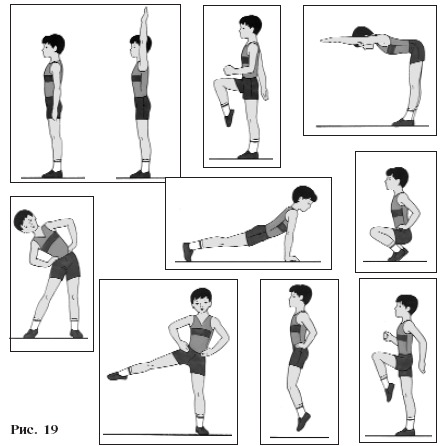 Выполненные задания вы можете направить на номер в WhatsApp: 9604663389или эл.почту:arakancevnosch@yandex.ru 5Немецкий языкМы играем и поём1.На с. 72 выполнить упр. № 2 на листочках. 2.Устно выполнить упр. № 3.с 73. 3.Выразительно читать текст на с.74.4. Выполнить  упражнение № 1 с 28 в рабочей тетради по заданию С. 72-74Р. т .с. 28Фото  и аудио ответ направить на номер в WhatsApp: 9604663389или эл.почту:arakancevnosch@yandex.ru 